Starter Activity Read the source below and consider the following questions: What is the source telling you? What impression of Hitler do you get from this source? Why, in Mr. Law’s opinion, is Hitler dangerous?Is Mr. Law in favour of granting further concessions to Hitler? Why/why not? Using the source and your own knowledge discuss how useful and/or important is this source to a historian studying Germany between 1933-1945? ** Be ready to feedback to the rest of the class ** Report by Mr. Law, a British businessman, who worked in Germany 1937 (FO 371/20733) [Available at TNA].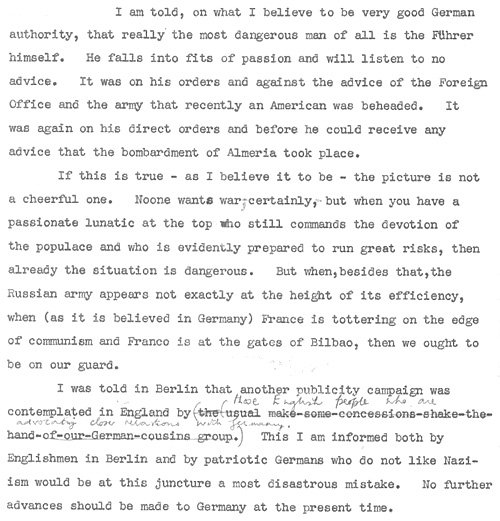 